This application form is for those seeking assistance for group or organisation.  There is a separate form for an individual.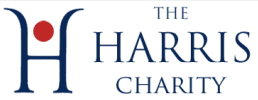 THE HARRIS CHARITYGRANT APPLICATION FORM(Group or Organisation)Name of Group / Organisation:What is the Group / Organisation’s aim or purpose?Your Name:Your position in Group / Organisation:Your Address:Your Address:Post Code: Post Code: Your Telephone Number(s):Daytime: Evening: Your Email Address:Address of Group / Organisation:Address of Group / Organisation:Post Code: Post Code: Telephone Number of Group / Organisation:How long has the Group / Organisation been in existence?Where does the Group / Organisation operate?Preston / Lancashire: Preston / Lancashire: Membership of Group / Organisation:Total: Under 25 years: Number of adult leaders:Paid: Voluntary: Please state Charity Number (if registered) or if an Excepted CharityHas the Group / Organisation previously received a grant from the Trust?Yes / No: Yes / No: How did you learn about the Trust?What is the grant required for?  How it will bring practical benefit to young people or involve young people in giving practical help to other people?What is the grant required for?  How it will bring practical benefit to young people or involve young people in giving practical help to other people?What is the grant required for?  How it will bring practical benefit to young people or involve young people in giving practical help to other people?The Trust helps persons under 25 years to achieve an aim or purpose.  What is this in the case of the group or organisation we are asked to support?What is the total cost of the proposal?Please supply a detailed summary of total proposed expenditure (including pro forma invoices, analysis of equipment costs and the like) - either complete the information below or attach the detail on (a) separate sheet(s).Please supply a detailed summary of total proposed expenditure (including pro forma invoices, analysis of equipment costs and the like) - either complete the information below or attach the detail on (a) separate sheet(s).Please supply a detailed summary of total proposed expenditure (including pro forma invoices, analysis of equipment costs and the like) - either complete the information below or attach the detail on (a) separate sheet(s).Item:Item:Cost:How much have you already raised - from what source(s)? ‡How much have you already raised - from what source(s)? ‡AmountGift(s) in Kind£ £ £ £ How much do you still hope to raise - from what source(s)?  ‡How much do you still hope to raise - from what source(s)?  ‡AmountGift(s) in Kind£ £ £ £ ‡ For example: government or local authorities, fundraising events, other Trusts, subscriptions, sponsorship, charges, etc.‡ For example: government or local authorities, fundraising events, other Trusts, subscriptions, sponsorship, charges, etc.‡ For example: government or local authorities, fundraising events, other Trusts, subscriptions, sponsorship, charges, etc.‡ For example: government or local authorities, fundraising events, other Trusts, subscriptions, sponsorship, charges, etc.‡ For example: government or local authorities, fundraising events, other Trusts, subscriptions, sponsorship, charges, etc.Does the project depend upon the full grant sought from the Trust?Yes / No: Yes / No: Yes / No: Yes / No: How much are you seeking from the Trust?What date is the money required for?If successful, to whom should the cheque be paid?For those groups which are members of national organisations (Scouts, Guides, Cadet Forces, etc), please supply contact details for your District or Division Commissioner, OC Wg, County Comdt, etc.Name: Appointment: Email address: Telephone number: Name: Appointment: Email address: Telephone number: Name: Appointment: Email address: Telephone number: Name: Appointment: Email address: Telephone number: Please submit a copy of the group or organisation’s most recent (end of financial year) accounts.  These should be certified by an indepdent scrutineer/examiner.  In certain circumstances it may not be possible to do so - please state why and attach a summary of your receipts and payments for the last year and clearly indicate your bank balances (plus any cash held).Please submit a copy of the group or organisation’s most recent (end of financial year) accounts.  These should be certified by an indepdent scrutineer/examiner.  In certain circumstances it may not be possible to do so - please state why and attach a summary of your receipts and payments for the last year and clearly indicate your bank balances (plus any cash held).I/we have read the ‘Guidelines’ for Grants’ of The Harris Charity and confirm that the information given is correct to the best of my knowledge.  I/we accept that the decision of the Trustees of the Charity is final.I/we acknowledge than in completing and submitting this application form: I/we have given The Harris Charity our consent for you to process our information for the purposes of considering our application (see the full Privacy Policy on www.theharrischarity.co.uk).Signed: __________________________________________________             Date: ________________________I/we have read the ‘Guidelines’ for Grants’ of The Harris Charity and confirm that the information given is correct to the best of my knowledge.  I/we accept that the decision of the Trustees of the Charity is final.I/we acknowledge than in completing and submitting this application form: I/we have given The Harris Charity our consent for you to process our information for the purposes of considering our application (see the full Privacy Policy on www.theharrischarity.co.uk).Signed: __________________________________________________             Date: ________________________I/we have read the ‘Guidelines’ for Grants’ of The Harris Charity and confirm that the information given is correct to the best of my knowledge.  I/we accept that the decision of the Trustees of the Charity is final.I/we acknowledge than in completing and submitting this application form: I/we have given The Harris Charity our consent for you to process our information for the purposes of considering our application (see the full Privacy Policy on www.theharrischarity.co.uk).Signed: __________________________________________________             Date: ________________________I/we have read the ‘Guidelines’ for Grants’ of The Harris Charity and confirm that the information given is correct to the best of my knowledge.  I/we accept that the decision of the Trustees of the Charity is final.I/we acknowledge than in completing and submitting this application form: I/we have given The Harris Charity our consent for you to process our information for the purposes of considering our application (see the full Privacy Policy on www.theharrischarity.co.uk).Signed: __________________________________________________             Date: ________________________I/we have read the ‘Guidelines’ for Grants’ of The Harris Charity and confirm that the information given is correct to the best of my knowledge.  I/we accept that the decision of the Trustees of the Charity is final.I/we acknowledge than in completing and submitting this application form: I/we have given The Harris Charity our consent for you to process our information for the purposes of considering our application (see the full Privacy Policy on www.theharrischarity.co.uk).Signed: __________________________________________________             Date: ________________________